MATEMATIKA	8. razred MUS 1		7.teden	4.5. – 8.5.2020Pozdravljeni učenci. Vesela sem vseh in vsakega, ki se je lotil dela in seveda bolj ali malce manj uspešno rešil naloge. Prosim, pošiljajte rešene naloge po navodilih!Ostanite pridni in zdravi!NAVODILA  ZA DELO:Preberi uvodni primer in v svoj zvezek prepiši naslov in poudarke, ki so zapisani v okvirčkih!Za vajo reši rešene primere pod naslovom Mojster reši.Reši izbrane naloge v delovnem zvezku pod naslovom Vaja dela mojstra.Za sprotno preverjanje uporabi Rešitve (so zadaj v SDZ).Poslikaj/skeniraj samo OZNAČENO nalogo izmed danih za vsak dan posebej in jo pošlji na e-naslov: vilma.grilj@guest.arnes.si pod zadevo »NALOGA«, do nedelje, 10.5.2020.Seveda pa mi lahko pišeš tudi, če potrebuješ dodatna pojasnila ali pomoč. Tvojo aktivnost bom beležila v lastno evidenco.SDZ 3. DELura: PREMO SORAZMERJENaloge: str 104 / 6,7,8,9,10	POŠLJI SLIKO REŠENE NALOGE 9ura: PREVERJANJE (torek)naloge se nahajajo na naslednji strani!ura: GRAF PREMEGA SORAZMERJA: Naučili se bomo:kaj je graf premega sorazmerja, kako ga narišem, kako z njega odčitavam vrednosti odvisne in neodvisne spremenljivkePOMOČ: https://ucilnice.arnes.si/course/view.php?id=30246#section-3Uvodni del str 108, 109, 110Naloge str 110/1,2,3		POŠLJI SLIKO REŠENE NALOGE 3ura: GRAF PREMEGA SORAZMERJANaloge str 112/ 4 - 8		POŠLJI SLIKO REŠENE NALOGE 6Preverjanje 8. razred	MUS 1Naloge reši v zvezek, pošlji rešitve vseh treh hkrati še danes (5.5.2020)Potek reševanja mora biti jasno viden!a) Nariši koordinatni sistem in v koordinatni sistem nariši točke A( -2, -2), B(3, -2), C (3,2).									    4tb) V koordinatnem sistemu določi točko D tako, da boš lahko narisal (nariši) pravokotnik ABCD in zapiši koordinati točke D. 				    2tc*) Izračunaj obseg in ploščino pravokotnika in zapiši v katerem kvadrantu leži točka D.												    3tPrikazana je medsebojna odvisnost dolžine stranice in obsega nekega lika. Oglej si graf in odgovori na vprašanja.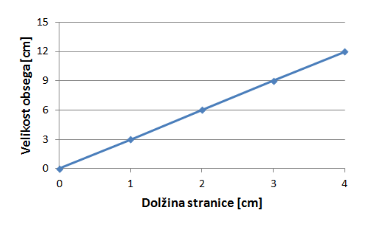 Neodvisna količina je __________________Odvisna količina je ____________________Če meri obseg lika 12 cm, koliko meri stranica lika? __________________Če meri obseg lika 18 cm, koliko meri stranica lika?_________________Če je dolžina stranice 8 cm, meri obseg lika ______________Velikost obsega je ________ daljša od dolžine njegove stranice.			6t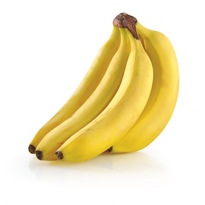 7  kg banan stane  12,25
a) Koliko stane 1kg, 2kg, 4kg in 10 kg banan?b) Koliko kg banan dobimo za 8,75 ?							          5t